Pielikums Nr.3Atbrīvojumu piemērošana lieliem elektroenerģijas lietotājiem ES un LatvijāAtbrīvojumu piemērošana lieliem elektroenerģijas lietotājiem ES: Vācijas un Austrijas piemērsNeskatoties uz jau īstenotājiem pasākumiem OIK pieauguma ierobežošanai, joprojām saglabājas potenciāls OIK līmeņa samazināšanai attiecībā uz noteiktām elektroenerģijas lietotāju grupām. ES līmenī visplašākā analīze ir pieejama par modeļiem, kas ir piemēroti Vācijā un Austrijā. Vācijā lieliem rūpnieciskiem elektroenerģijas patērētājiem, kuru patēriņš ir virs 1 GWh gadā un elektroenerģijas izmaksas pret kopējo pievienoto vērtību koeficientam pārsniedz 14%, ir iespēja saņemt AER maksas samazinājumu. Taču Eiropas Komisija 2011.gada beigās ierosināja pārbaudes lietu par Vācijas Federatīvajā republikā feed-in atbalsta mehānisma ietvaros piešķirto atbrīvojumu energoietilpīgiem ražošanas uzņēmumiem, kas paredz tiem atbrīvojumu pilnā apmērā no feed-in izmaksu segšanas. Eiropas Komisijas, ierosinot pārbaudes lietu norādīja, ka tas var saturēt valsts atbalsta pazīmes, jo kalpo nevis AER veicināšanai, bet gan energoietilpīgo ražošanas izņēmumu atbalstam.2008.gada 27.jūnijā Austrija iesniedza Eiropas Komisijai saskaņošanai  izmaiņas atbalsta mehānisma atjaunojamās enerģijas atbalstam. Tika grozīts Zaļās elektrības likums (Green Electricity Act) un, tā ietvaros bija paredzēts, ka lielie elektroenerģijas patērētāji varēja lūgt elektroenerģijas tirgotājam viņiem nepiegādāt „zaļo” elektroenerģiju un attiecīgi saņemt atbrīvojumu no atbalsta komponentes maksas, ja elektroenerģijas ražotāji pierāda, ka izmaksas „zaļā” elektroenerģijai sastāda vismaz 0,5% no viņu neto produkcijas vērtības un tie var pretendēt atbilstoši Austrijas Enerģijas nodokļa likuma (Energy TaxRebate Act) prasībām. Ja viņi tika atbrīvoti no atbalsta komponentes maksas, tad veica kompensācijas iemaksu 0,5% no uzņēmuma viņu neto produkcijas vērtības Austrijas kompetentai izpētes institūcijai (Abwicklungsstelle für Ökostrom AG). Eiropas Komisijas Konkurences ģenerāldirektorāts savā 2011.gada 8.marta lēmumā šādā tiesiskajā regulējumā saskatīja selektivitātes kritērijus. 2011.gada 22.jūlijā Austrija Eiropas Komisijai nosūtīja saskaņošanai veiktos grozījumus Austrijas Zaļās elektrības likumā (Green Electricity Act), kas paredzēja ieviest principu, ka atbalsta izmaksas elektroenerģijas, kas saražota, izmantojot AER, tiek sadalītas starp tīkla pieslēguma grupām pēc attiecīgās tīkla grupas iedalījuma. Austrijā AER atbalsta mehānisma izmaksas uzņēmumiem tiek diferencēts atkarībā no attiecīgās tīkla pieslēguma grupas, mainoties tīkla maksai. Katrai tīkla pieslēguma grupai tiek noteikts konkrēts procents, kas tai jāsamaksā no kopējā iepriekšējā gadā izmaksātā līdzekļu apjoma, lai kopsummā visas tīkla grupas nosegtu iepriekšējā gadā izmaksāto līdzekļu apjomu. Noteiktais procents tiek pārskatīts katru gadu, atkarībā no atbalsta izmaksu apjoma un noteiktais procents ir vienāds visas Austrijas teritorijā, bet nav atkarīgs no lietotāja lieluma vai elektroenerģijas patēriņa. Līdz ar to energoietilpīgie elektroenerģijas patērētāji sedz atbalsta izmaksas tāpat kā citi elektroenerģijas lietotāji. Ņemot vērā, ka energoietilpīgas ražošanas uzņēmumi ir dažādās tīkla pieslēguma grupās, tad ne visi energointensīvie uzņēmumi maksā relatīvi mazākas pieslēguma maksas. Līdz ar to arī Eiropas Komisija selektivitātes kritēriju esamību nesaskatīja un 2012. gada 8. februārī pieņēma pozitīvu lēmumu 2009. gadā ierosinātas pārkāpuma procedūras ietvaros, ņemot vērā, ka sākotnēji Austrija bija paredzējusi izņēmumu energointensīviem uzņēmumiem. Kopumā var konstatēt, ka līdzšinējie dalībvalstu mēģinājumi radīt mehānismus, kuri diferencētu OIK maksājumus dažādiem elektroenerģijas lietotājiem bija apgrūtināti vienota ES regulējuma trūkuma dēļ, kas veidoja valsts atbalsta regulējuma normu interpretācijas iespējas.  Lai novērstu interpretācijas iespējas un lai nodrošinātu konkurences nekropļošanu, jaunajās valsts atbalsta vadlīnijās „Pamatnostādnes par valsts atbalstu vides aizsardzībai un enerģētikai 2014.–2020. gadam (spēkā no 2014.gada 1.jūlijā) (turpmāk – Vadlīnijas), dalībvalstīm pastāv iespēja piemērot līdzīgu atbalsta mehānismu, kāds izstrādāts Vācijā vai Austrijā. Ar šo Vadlīniju publicēšanu Eiropas Komisija ir sakārtojusi tiesisko paļāvību ne tikai ES dalībvalstīm, bet arī energointensīvām nozarēm un uzņēmumiem, nodrošinot vismaz iespēju, ka nacionālās valstis var izstrādāt un saskaņot ar Eiropas Komisiju savus nacionālos atbalsta mehānismus. ES vienots tiesiskais regulējumsVadlīnijas nosaka kārtību atbrīvojumu piemērošanai OIK līdzvērtīgiem maksājumiem, kuri saistīti ar AER izmantošanu (Atbalsts, ko sniedz, samazinot līdzdalību enerģijas no atjaunojamiem energoresursiem finansēšanā).Eiropas Komisija norāda, ka finansējums enerģijas no atjaunojamiem energoresursiem atbalstam, izmantojot maksas, kā tāds nav vērsts uz negatīvu ārējo ietekmi un attiecīgi tieši neietekmē vidi. Tādēļ šādas maksas pamatā atšķiras no netiešajiem nodokļiem, ko uzliek elektroenerģijai, pat ja to rezultātā arī var pieaugt elektroenerģijas cenas. Elektroenerģijas izmaksu palielinājums var būt tiešs, ja nosaka īpašu maksu, ko iekasē no elektroenerģijas lietotājiem papildus elektroenerģijas cenai, vai netiešs tādu papildu maksu veidā, ko sedz elektroenerģijas piegādātāji, pamatojoties uz saistībām pirkt atjaunojamu energoresursu enerģiju, un ko viņi pēc tam novirza uz saviem klientiem – elektroenerģijas lietotājiem. Eiropas Komisija atzīst, ka, ja izmaksas, kas rodas saistībā ar finansējumu atjaunojamu energoresursu enerģijas atbalstam, sedz enerģijas lietotāji, tad šīs izmaksas būtu jāsedz tādā veidā, kas nerada diskrimināciju enerģijas lietotāju vidū.Tomēr var būt nepieciešami daži šo izmaksu mērķtiecīgi samazinājumi, lai nodrošinātu pietiekamu finansējuma bāzi enerģijas no atjaunojamiem energoresursiem atbalstam un tādējādi palīdzētu sasniegt ES līmenī noteiktos mērķus atjaunojamu energoresursu enerģijas jomā. No vienas puses, lai novērstu to, ka uzņēmumiem, kurus jo īpaši ietekmē atjaunojamu energoresursu enerģijas finansēšanas izmaksas, tiek radīti īpaši nelabvēlīgi konkurences apstākļi, dalībvalstis var vēlēties piešķirt daļēju kompensāciju par šīm papildu izmaksām. Bez šādas kompensācijas atjaunojamu energoresursu enerģijas finansēšana var nebūt ilgtspējīga un var mazināties sabiedrības atbalsts vērienīgu pasākumu ieviešanai nolūkā veicināt atjaunojamu energoresursu enerģiju. No otras puses, ja šāda kompensācija ir pārāk liela vai tiek piešķirta pārāk daudziem elektroenerģijas lietotājiem, var būt apdraudēts vispārējais finansējums atjaunojamu energoresursu enerģijas atbalstam un tāpat var būt traucēts sabiedrības atbalsts atjaunojamu energoresursu enerģijas veicināšanai, kā arī konkurences un tirdzniecības kropļojumi var būt īpaši lieli.Eiropas Komisija izvirza šādus principus iespējamo atbrīvojumu piemērošanai:dalībvalstīm būs jāpierāda, ka papildu izmaksas, kas atspoguļotas augstākajās elektroenerģijas cenās, kuras sedz atbalsta saņēmēji, izriet tikai no enerģijas no atjaunojamiem energoresursiem atbalsta. Papildu izmaksas nevar pārsniegt finansējumu enerģijas no atjaunojamiem energoresursiem atbalstam;Atbalsts būtu jāattiecina tikai uz nozarēm, kuru konkurētspēja ir apdraudēta to izmaksu dēļ, kas rodas finansējuma enerģijas no atjaunojamiem energoresursiem atbalstam rezultātā, ņemot vērā to elektroietilpību un starptautisko tirdzniecību (EK ir izveidojusi nozaru sarakstu un noteikusi papildus nosacījumus);Atbalstāmajā nozarē dalībvalstīm jānodrošina, ka atbalsta saņēmēju atlase ir balstīta uz objektīviem, nediskriminējošiem un pārredzamiem kritērijiem un atbalsta piešķiršana notiek principā tādā pašā veidā visiem konkurentiem tajā pašā nozarē, ja tie atrodas līdzīgā faktiskā situācijā;Atbalsta saņēmēji vismaz attiecībā uz 15 % no maksājamajām papildu izmaksām nesaņem samazinājumu. Nepieciešamības gadījumā dalībvalstīm ir iespēja to izmaksu summu, ko rada atbalsta atjaunojamu energoresursu enerģijai finansēšana un kas jāmaksā uzņēmuma līmenī, samazināt līdz 4 % no attiecīgā uzņēmuma bruto pievienotās vērtības. Uzņēmumiem, kuru elektroietilpība ir vismaz 20 %, dalībvalstis var ierobežot kopējo maksājamo summu līdz 0,5 % no attiecīgā uzņēmuma bruto pievienotās vērtības;Ja atbalstu piešķir maksas samazinājuma veidā, ir jāievieš ex post uzraudzības mehānisms, lai nodrošinātu, ka jebkāda atbalsta pārmaksa tiks atmaksāta līdz nākamā gada 1. jūlijam. Ja atbalstu piešķir fiksētas ikgadējas kompensācijas veidā, tā ir jāaprēķina, pamatojoties uz vēsturiskiem datiem, t. i., uz datiem par patērēto elektroenerģiju un bruto pievienoto vērtību attiecīgajā bāzes gadā.Šādu vispārīgu principu noteikšana ES līmenī padara par iespējamu atsākt diskusijas Latvijā par papildus OIK samazināšanas pasākumiem energoietilpīgajiem uzņēmumiem. Šīs diskusijas turpināšanai ir nepieciešams veikt padziļinātu analīzi par atbilstošu nozaru uzņēmumu enerģijas patēriņu un modelēt OIK sloga pārdales risinājumus, ievērojot citu elektroenerģijas lietotāju intereses.Subsīdiju elektroenerģijas ražotājiem saskaņošanas process ar Eiropas Komisiju 	EK publicētās pamatnostādnes papildus iepriekšminētajam iezīmē  arī nepieciešamību notificēt EK līdz šim piemērotās valsts atbalsta shēmas. Šis process ir uzsākts 2013.gada decembrī un atbilstoši EK sniegtajai informācijai valsts atbalsta saderības analīze tiks veikta, pamatojoties uz 2014.gadā publicētajām Pamatnostādnēm. Pamatnostādnes nosaka jaunus nosacījumus valsts atbalsta shēmu veidošanā, kā arī maksimāli pieejamu pārejas periodu līdzšinēju atbalsta shēmu piemērošanai (2017.gada 1.janvāris). Līdz valsts atbalsta shēmu saskaņošanai piemērot atbalsta atbrīvojumus nebūs iespējams.	Vienlaikus ir atsevišķi notificējams atbalsts lielām koģēnerācijas stācijām (Latvijā šādā kategorijā ir viens uzņēmums). Ņemot vērā informāciju, kas tiek saņemta no kaimīņvalstīm, jāparedz, ka saskaņošanas process var būt ilgstošs: Igaunija ir uzsākusi savu atbalsta shēmu notifikāciju vēl 2012.gada decembrī.Potenciālā OIK samazināšanas shēmas īstenošana Latvijā energoietilpīgajiem uzņēmumiem	Atbilstoši AS „Latvenergo” publicētajam apkopojumam par 2013.gadu, AER daļa OIK ir vismaz 35% (ja netiek pieskaitīta koģenerācija). Potenciālā OIK samazināšanas pasākumi skartu vismaz šo OIK daļu.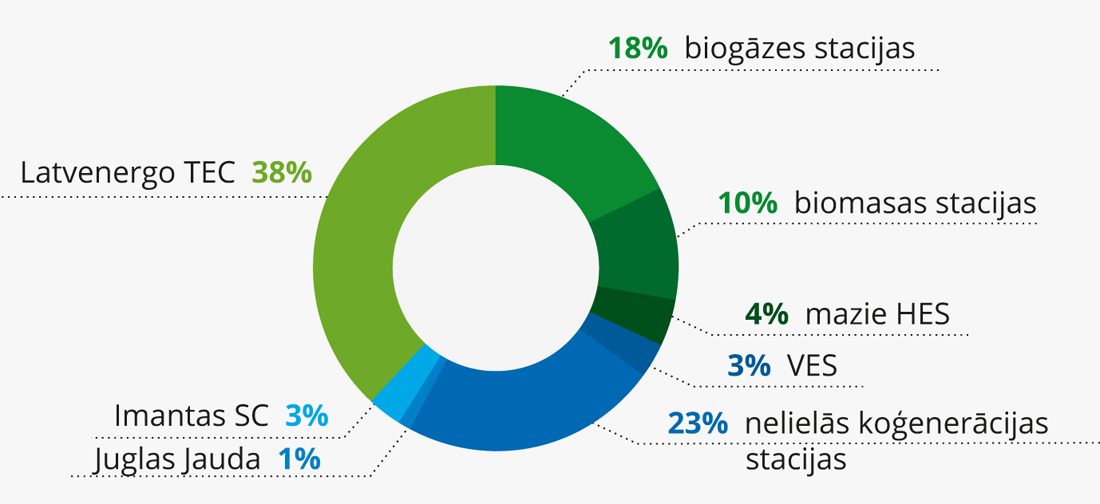 Subsīdiju sadalījums elektroenerģijas ražošanai Latvijā 2013.gadā	2012.gadā kompānija KPMG pēc Būvmateriālu Ražotāju Asociācijas pasūtījuma ir veikusi novērtējumu „Latvijā piemēroto obligāto iepirkuma komponenšu ekonomiskā analīze, apskatot OIK atbalstu lieliem TEC projektiem un elektroenerģijas ražošanai no AER”, apskatot tai skaitā jautājumu par iespējamiem energoietilpīgo uzņēmumu atbrīvojumiem no OIK maksājumiem. Jāatzīst, ka šis pētījums ir izstrādāts pirms EK publicējusi iepriekšminētās pamatnostādnes, tomēr, tajā ir ietvertas atsevišķas indikācijas par iespējamiem risinājumiem.	KPMG rosināja sadalīt visus Latvijas elektroenerģijas lietotājus trijās grupās pēc patēriņa, attiecīgi tālāk noteikt katrai grupai piemērojamus OIK maksājumus. Latvijas 3.energosistēmas līmenis ietver mājsaimniecības un birojus, 2.energosistēmas līmenis galvenokārt ietver mazos un vidējos uzņēmumus un 1.energosistēmas līmenis ietver lielos ražotājus. Elektroenerģijas patēriņš katrā patērētāju grupā kā daļa no kopējā elektroenerģijas patēriņa tika iegūts no Latvijas Statistikas biroja datiem par 2011.gadu. Tādējādi 1.energosistēmas līmenis patērē 19.58%, 2. energosistēmas līmenis patērē 39.34% un 3.energosistēmas līmenis 41.08% no kopējās Latvijā patērētās elektroenerģijas.	Modelēšanas rezultāti (piedāvātā regulējuma neto ietekme Latvijā (tikai atbalsts elektroenerģijas ražošanai no AER)) iezīmēja, ka uzreiz pēc OIK atbrīvošanas shēmas ieviešanas lieli ražošanas uzņēmumi (64 uzņēmumi pēc KPMG piedāvātās klasifikācijas) varētu ietaupīt līdz 17,1% no elektroenerģijas tarifa.	Papildus minētajam KPMG aprēķinam EM veica  analīzi par ietekmi uz lielākajiem  energointensīvajiem uzņēmumiem, balstoties uz Vadlīnijās minētajiem nosacījumiem. Būtiski ir uzsvērt, ka Vadlīnijās ir noteikts ierobežojums attiecībā uz nozarēm, kurām būtu piemērojams Vadlīnijās ietvertais OIK samazinājums, kā arī Vadlīnijas nosaka vairākus nosacījumus: OIK atvieglojumi attiecas tikai uz AER, kas, kā minēts iepriekš veido 35% no OIK komponentes. Pie tam, atbalsta saņēmēji vismaz attiecībā uz 15% no maksājamajām papildu izmaksām nesaņem samazinājumu, tātad samazinājums var būt līdz 85%.	Lai veiktu sākotnējo aprēķinus un novērtētu sākotnējo ietekmi, tika izvirzīti vairāki pieņēmumi: Analīze tika veikt par uzņēmumiem, kuri 2012.gadā patērēja vairāk kā 50 000 000 kwh, kas veidoja 9.5% no valsts kopējā patēriņaAnalīzes netika ietverti uzņēmumi, kas neatbilst Vadlīnijās definētām NACE kategorijāmBāzes OIK, tiek balstīts ņemot vērā EM prognozes un tajā ir ietverti līdz šim pieņemtie lēmumi attiecībā uz risinājumiem OIK samazināšanā. EM prognoze par OIK atvieglojumu un pārējo lietotāju kompensācijas apmēruAtbilstoši veiktajiem aprēķiniem, kas balstīti uz augstāk minētajiem ierobežojumiem un pieņēmumiem, energointensīvo uzņēmumu izmaksas par elektroenerģiju samazināsies par 10-11%, atbilstoši pārējiem lietotājiem lineārā izlīdzinājuma gadījumā tās pieaugs par 1,0-1,2%.	OIK atbrīvošanas mehānismu ieviešanai ir konsekventi veicami šādi pasākumi:Mērķa auditorijas noteikšana, pamatojoties uz EK pamatnostādnēm, kā arī ievērojot aktuālo informāciju par patēriņa struktūru un tās nākotnes izmaiņām;Latvijas subsīdiju shēmas saskaņošana ar EK, pamatojoties uz publicētajām pamatnostādnēm;Lēmumu pieņemšana par OIK sadalījumu starp citām lietotāju kategorijām, modelējot tādu iznākumu, kas nodrošinātu efektīvāku risinājumu no cenu konkurētspējas un sabiedrības interešu viedokļa.201720182019EM OIK prognozes , EUR centi/kwh3,713,593,41Atjaunojamo resursu daļa (35%)1,301,261,19   t.sk. daļa, kuru var pārdalīt uz citām lietotāju grupām  (85%)1,101,071,01Lielo lietotāju OIK komponente, EUR centi/kwh2,612,522,40Pārējo lietotāju OIK komponente (ar kompensējošo palielinājumu) 3,833,703,52